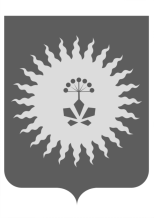 АДМИНИСТРАЦИЯАНУЧИНСКОГО МУНИЦИПАЛЬНОГО ОКРУГАПРИМОРСКОГО КРАЯП О С Т А Н О В Л Е Н И Е08.02.2024 г.                                с. Анучино                                 №   106О внесении изменений в «Порядок оказания единовременной материальной помощи членам семей военнослужащих, лиц, проходящих службу в войсках национальной гвардии Российской Федерации и имеющих специальное звание полиции, погибших (умерших) в результате специальной военной операции на территориях Донецкой Народной Республики, Луганской Народной Республики и Украины», утвержденного постановлением администрации Анучинского муниципального округа Приморского края от 15.09.2022 № 837Руководствуясь Федеральным конституционным законом от  01.10.2022 № 7-ФКЗ «О принятии в Российскую Федерацию Запорожской области и образовании в составе Российской Федерации нового субъекта - Запорожской области»,  Федеральным   конституционным  законом  от 04.10.2022 г. № 8-ФКЗ «О принятии в Российскую Федерацию Херсонской области и образовании в составе Российской Федерации нового субъекта - Херсонской области», постановлением Администрации Приморского края от 19.09.2007 № 252-па «Об утверждении Порядка использования бюджетных ассигнований резервного фонда Правительства Приморского края», в соответствии с постановлением администрации Анучинского муниципального округ Приморского края   от 17.05.2021 № 413 «Об утверждении Положения о порядке выделения и расходования средств резервного фонда Анучинского муниципального округа», руководствуясь Уставом Анучинского муниципального округа, администрация Анучинского муниципального округа  Приморского краяПОСТАНОВЛЯЕТ:Внести в постановление   от 15.09.2022 №837 «Об утверждении порядка оказания единовременной материальной помощи членам семей военнослужащих, лиц, проходящих службу в войсках национальной гвардии Российской Федерации и имеющих специальное звание полиции, погибших (умерших) в результате специальной военной операции на территориях Донецкой Народной Республики, Луганской Народной Республики и Украины» (далее - Постановление) следующие изменения:В наименовании Постановления после слов «Луганской Народной республики» дополнить словами «Запорожской области, Херсонской области». В пункте 1. Постановления, в наименовании «Порядка оказания единовременной материальной помощи членам семей военнослужащих, лиц, проходящих службу в войсках национальной гвардии Российской Федерации и имеющих специальное звание полиции, погибших (умерших) в результате специальной военной операции на территориях Донецкой Народной Республики, Луганской Народной Республики и Украины» после слов «Луганской Народной республики» дополнить словами «Запорожской области, Херсонской области». В Пункте 2. Постановления после слов «Луганской Народной республики» дополнить словами «Запорожской области, Херсонской области». Внести в «Порядок оказания единовременной материальной помощи членам семей военнослужащих, лиц, проходящих службу в войсках национальной гвардии Российской Федерации и имеющих специальное звание полиции, погибших (умерших) в результате специальной военной операции на территориях Донецкой Народной Республики, Луганской Народной Республики и Украины» (далее «Порядок»), утвержденный постановлением администрации Анучинского муниципального округа от 15.09.2022 № 837 следующие изменения: В наименовании «Порядка» после слов «Луганской Народной республики» дополнить словами «Запорожской области, Херсонской области». В пункте 1. «Порядка» после слов «Луганской Народной республики» дополнить словами «Запорожской области, Херсонской области». Пункт 2. «Порядка» изложить в новой редакции: «Единовременная материальная помощь на каждого погибшего (умершего), зарегистрированного на территории Анучинского муниципального округа, предоставляется лицам указанным в пункте 3 «Порядка», подавшим заявление об оказании материальной помощи, в размере 100 тысяч рублей.   Пункт 3. «Порядка» дополнить подпунктами «е» и «ж» следующего содержания: «е) дети полнородных и неполнородных братьев и сестёр погибшего (умершего) (племянники и племянницы погибшего)». «ж) иные лица взявшие на себя обязательства по захоронению погибших (умерших)». В пункте 4. «Порядка» слова «общего отдела» заменить на слова «аппарат». Пункт 6 «Порядка» дополнить подпунктом «е» следующего содержания: « е) документы (сведения) о расходных обязательствах по захоронению погибшего (предоставляются лицами указанными в подпункте «ж» пункта 3. «Порядка»). Пункт 8. «Порядка» дополнить подпунктом «е» следующего содержания: « е) не предоставление лицами указанными в подпункте «ж» документов (сведений) установленных подпунктом «е» пункта 6. «Порядка»». 3. Аппарату администрации Анучинского муниципального округа (Бурдейной) опубликовать настоящее постановление в средствах массовой информации и разместить на официальном сайте администрации Анучинского  муниципального округа в информационно-телекоммуникационной сети «Интернет» .3. Настоящее постановление вступает в силу со дня его официального опубликования и распространяет свое действие на правоотношения сторон возникшие с 01.02.2024 года.4. Контроль за исполнение настоящего постановления возложить на первого заместителя главы Анучинского муниципального округа Приморского края А.Я. Янчука.Глава  Анучинскогомуниципального округа                                                      С.А. Понуровский